Pripremio: Tomislav ŠeginaBLAŽENA DJEVICA MARIJAaktivnost za srednjoškolce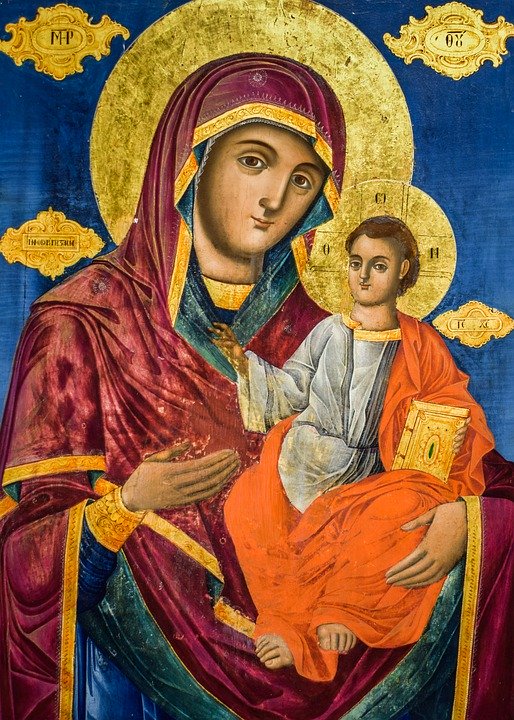 https://pixabay.com/Dragi učenici,slijedite upute kako biste riješili zadatak.OPIS ZADATKA:KorakPogledajte kratki animirani film Mali katekizam – Tko je Blažena djevica Marija? na sljedećoj poveznici: https://www.youtube.com/watch?v=sh1S-h1mTqUKorakU bilježnicu napišite naslov Blažena Djevica Marija.Na temelju animiranog filma Mali katekizam  – Tko je Blažena djevica Marija? odgovorite na sljedeća pitanja:1. Kojim dogmama (vjerskim istinama) Katolička Crkva definira vjerski nauk o Blaženoj Djevici Mariji?2. Koja vjerska istina o Isusu Kristu proizlazi iz dogmi Bogorodica i Djevica?3. Što naučava dogma o Bezgrješnom začeću?4. Što naučava dogma o Marijinu uznesenju?KorakU bilježnice napišite podnaslov Marijanski blagdani. U katoličkom kalendaru pronađite marijanske blagdane koji se slave 25. 03., 05. 08., 15. 08., 08. 09. i 08. 12. te u svoje bilježnice napišite njihova imena. Na internetu pronađite koje se vjerske istine obilježavaju tim blagdanima (uz ime blagdana napišite i kratki opis vjerske istine koja se slavi tim blagdanom).KorakU bilježnice napišite podnaslov Marijanska svetišta. Na internetu pronađite bar tri međunarodna marijanska svetišta (npr. najvažnije svetište u Francuskoj, Portugalu i BiH) te bar četiri marijanska svetišta u Hrvatskoj. Ispod podnaslova Marijanska svetišta navedite svetišta koja ste znali ili pronašli na internetu5.   KorakU bilježnice napišite podnaslov Marijanske molitve. Ispod podnaslova nacrtajte krunicu te na zrncima označite/napišite molitve koje se mole na njima.